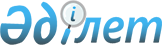 Елтай ауылдық округінің Көкөзек ауылының жаңа көшелеріне атау беру туралыАлматы облысы Қарасай ауданы Елтай ауылдық округі әкімінің 2023 жылғы 24 мамырдағы № 128 шешімі. Алматы облысы Әділет департаментінде 2023 жылы 30 мамырда № 6010-05 болып тіркелді
      "Қазақстан Республикасының әкімшілік-аумақтық құрылысы туралы" Қазақстан Республикасы Заңының 14-бабының 4) тармақшасына сәйкес, Елтай ауылдық округінің Көкөзек ауылы халқының пікірін ескере отырып және Алматы облысының ономастикалық комиссиясының 2022 жылғы 24 қарашасындағы қорытындысы негізінде, ШЕШТІ:
      1. Көкөзек ауылының жаңа көшелеріне келесі атаулар берілсін:
      1) Көкөзек ауылының солтүстік-батысында орналасқан бірінші көшеге – "Ақжар", екінші көшеге – "Ақжүніс", үшінші көшеге – "Ақмоншақ", төртінші көшеге – "Ақсарай", бесінші көшеге – "Ақсу", алтыншы көшеге – "Жоламан", жетінші көшеге – "Майбұлақ", сегізінші көшеге – "Алматы", тоғызыншы көшеге – "Құмбел", оныншы көшеге – "Көкбастау", он бірінші көшеге – "Сауран", он екінші көшеге – "Алаш", он үшінші көшеге – "Алтай", он төртінші көшеге – "Толағай", он бесінші көшеге – "Ақмешіт", он алтыншы көшеге – "Тасбөгет", он жетінші көшеге – "Нұрлы", он сегізінші көшеге – "Қызғалдақ";
      2) Көкөзек ауылының оңтүстік-шығысында орналасқан бірінші көшеге – "Несібелі", екінші көшеге – "Медеу", үшінші көшеге – "Отырар", төртінші көшеге – "Талас", бесінші көшеге – "Самал", алтыншы көшеге – "Тобыл", жетінші көшеге – "Арасан", сегізінші көшеге – "Белкөл".
      2. Осы шешімнің орындалуын бақылауды өзіме қалдырамын.
      3. Осы шешім оның алғашқы ресми жарияланған күнінен кейін күнтізбелік он күн өткен соң қолданысқа енгізіледі.
					© 2012. Қазақстан Республикасы Әділет министрлігінің «Қазақстан Республикасының Заңнама және құқықтық ақпарат институты» ШЖҚ РМК
				
      С. Касымбекқызы
